Publicado en Genk, Bélgica el 13/02/2024 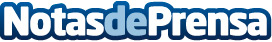 Qviro.com revoluciona la contratación industrial con Qviro MatchQviro.com es un mercado global líder que conecta a compradores industriales con proveedores de tecnología activos en automatización de fábricas y robótica industrialDatos de contacto:Jorg HendrikxQviro+32472422722Nota de prensa publicada en: https://www.notasdeprensa.es/qviro-com-revoluciona-la-contratacion Categorias: Internacional Logística Software Industria Automotriz Otras Industrias Innovación Tecnológica http://www.notasdeprensa.es